Unit 6 Lesson 12: Tangent1 Notice and Wonder: An Unusual Function (Warm up)Student Task StatementWhat do you notice? What do you wonder?2 A Tangent RatioStudent Task StatementComplete the table. For each positive angle in the table, add the corresponding point and the segment between it and the origin to the unit circle.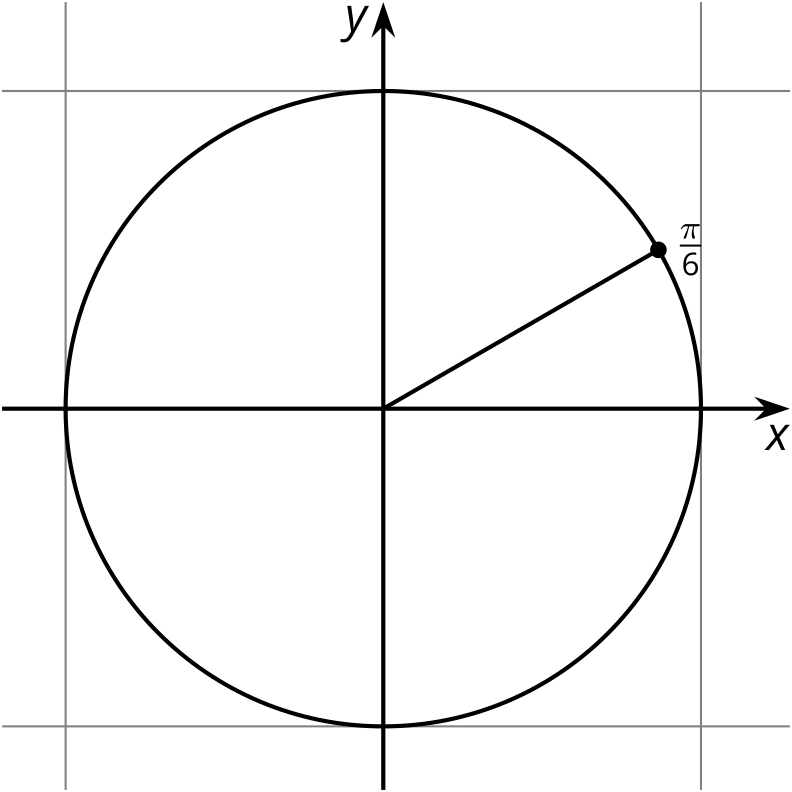 How are the values of  like the values of  and ? How are they different?3 The Tangent FunctionStudent Task StatementBefore we graph , let’s figure out some things that must be true.Explain why the graph of  has a vertical asymptote at .Does the graph of  have other vertical asymptotes? Explain how you know.For which values of  is  zero? For which values of  is  one? Explain how you know.Is the graph of  periodic? Explain how you know.Images for Activity Synthesis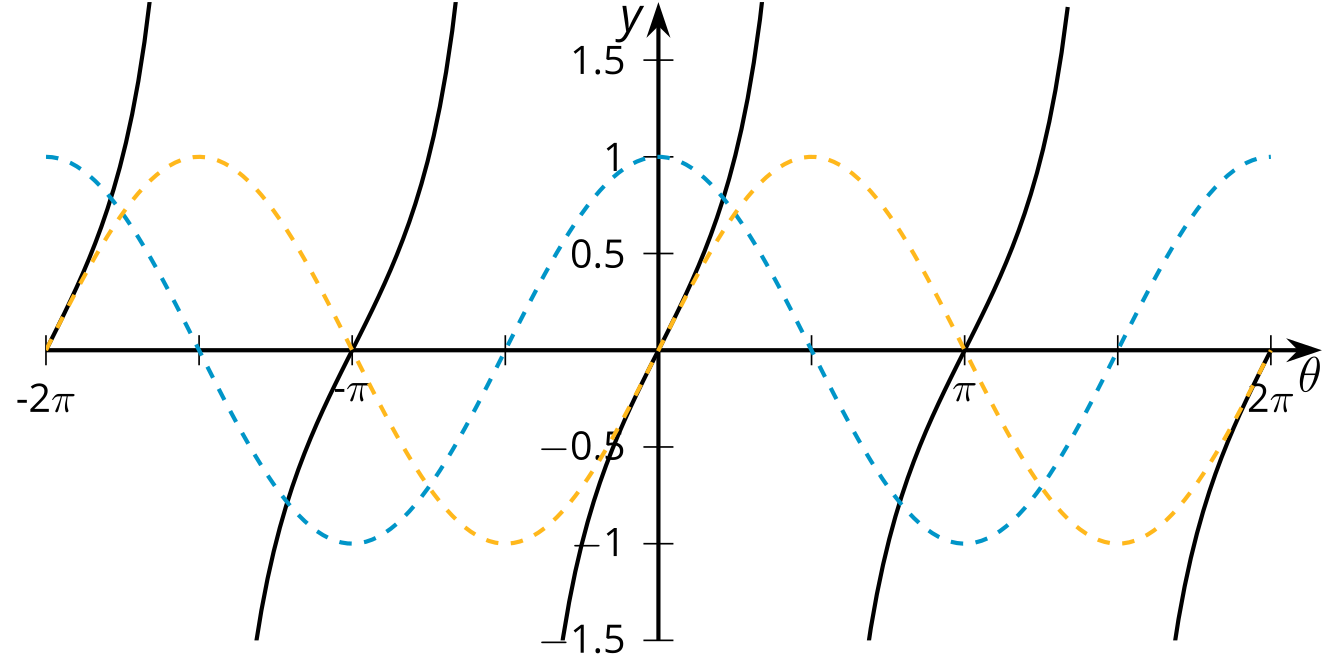 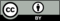 © CC BY 2019 by Illustrative Mathematics®0-10.5-0.870.87-0.50100.870.50.50.87010-10.5-0.870.87-0.50100.870.50.50.8701